Přehled veřejných služeb poskytovaných občanům DSO MRM 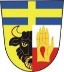 Obec Beňov Obec Bezuchov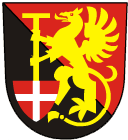   Obec Bochoř 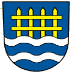  Obec Čechy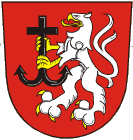  Obec Dobrčice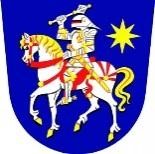  Obec Domaželice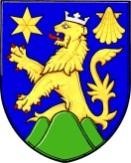  Městys Dřevohostice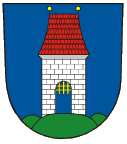  Obec Horní Moštěnice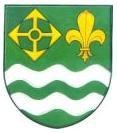  Obec Křtomil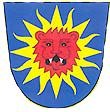  Obec Lipová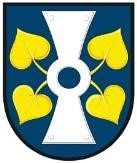  Obec Líšná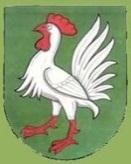  Obec Nahošovice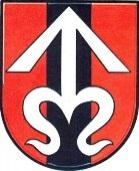  Obec Podolí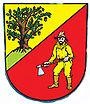  Obec Přestavlky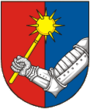  Obec Radkova Lhota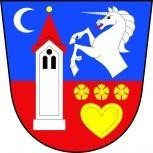  Obec Radkovy 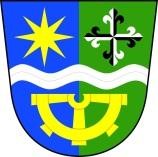 Obec Říkovice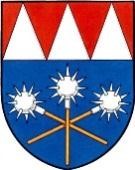  Obec Stará Ves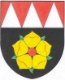  Obec Turovice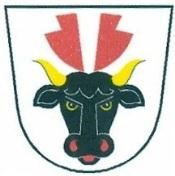  Obec Věžky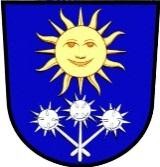   Obec Vlkoš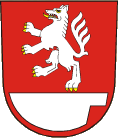  Obec Želatovice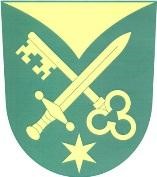 NázevAdresaKontaktní osobatelefonWeb/e-mailOtevírací doba/úřední hodinyPředmět činnosti/působnostObecní úřadBeňov 3, 750 02 PřerovStarosta: Ivo Pitner581 224 105,739 320 970www.benov.cz,starosta@benov.czPO,ST8 – 17 hod.Státní správa, samosprávaZákladní a mateřská školaBeňov 73Ředitelka: Mgr. Eva VyhňákováZŠ:773 001 758, 776 847 761, MŠ:773001759eva.vyhnakova@seznam.czZŠ pro 1. -5. ročníkObecní knihovnaV budově MŠ,Beňov 33Alena Černá776 768 735knihabenov@volny.czÚT,ČT15 -17 hod.Sokolovna TJ Sokol BeňovBeňov 132Ing. František KubíkJanda Evžen777 327 221731 314 916 frantisek.kubik@seznam.czTělocvičná a kulturní činnost Římskokatolická církevFarnost Beňov
Beňov 44, 750 02 Mgr.Marek František Glac733 755 987http://farnostbenov.webnode.cz, abenov@ado.cz, mglac@centrum.czProdejna potravin JAKIBeňov 102Kiliánová Lenka732 125 370Fotbalové hřiště FC BeňovBeňov 71DIS.Michal Zavadil602 701 708Zavadil.Michal@seznam.czSportovní činnostHodspoda Pod Topoly Beňov 71Michaela Steingerová739 030 273Hospoda „U Vranů „Beňov 36Pospíšilová Ivana, Říkovice č.71774 025 820DSI, o.s.Beňov 75Radek Polášek 720 738 510www.dsibenov.czRozvoj společenských, kulturních a veř. hodnotTJ Sokol Beňov Beňov 132Ing. František KubíkJanda Evžen777 327 221http://www.benov.cz/index.php?nid=1242&lid=cs&oid=119525 frantisek.kubik@seznam.czTělovýchovná a kulturně společenská činnost FC Beňov Beňov 71Michal Zavadil602 751 708 http://www.benov.cz/index.php?nid=1242&lid=cs&oid=119526Sportovní činnost Myslivecké sdružení Martin Hrbas605 380 480msbenov@seznam.czMyslivost ČZS Beňov Černý Josef776 768 735 zahr.benov@seznam.cz http://www.zahradkari.cz/Zahrádkářství a zájezdy na Floru SDH BeňovBronislav Geryk739 450 156geryk.b@seznam.czOchrana obce a občanů Klub důchodců 608 417 426 http://www.benov.cz/index.php?nid=1242&lid=cs&oid=119522Kulturní a společenská činnost Jezdecký oddíl Beňov Beňov 176Kamil Bukva776 118 468 Sportovní činnost Jezdecký oddíl Haná PrusyPrusy 1Martina Králová777 039  680Sportovní a výchovná činnost Rybářský spolek Bukva Petr608 628 777 Sportovní a společenská činnost Honební společenstvo Beňov-PrusyBeňov 147Kobert Radoslav777 092 710http://www.benov.cz/index.php?nid=1242&lid=cs&oid=1298338Myslivost Stáj Patalovi BeňovBeňov 41732 457 596stajpatalovi@centrum.czSportovní a výchovná činnostNázevAdresaKontaktní osobatelefonWeb/e-mailOtevírací doba/úřední hodinyPředmět činnosti/působnostObecní úřadBezuchov 14, 753 54 SoběchlebyStarosta: Zdeněk Pospíšilík581 791 050,724 182 834www.bezuchov.cz. ou@bezuchov.czPO17 – 18 hod.Státní správa, samosprávaMateřská školaBezuchov 54,753 54 SoběchlebyŘeditelka: Kateřina Jemelková725 563 044www.msbezuchov.cz,msbezuchov@tiscali.czObecní knihovnaBezuchov 14581 791 050Prodejna potravin Bezuchov 14ZD Záhoří SoběchlebyKulturní důmBezuchov 55OÚ Bezuchov581 791 050, 724 182 834Turistická ubytovnaBezuchov 57OÚ Bezuchov581 791 050,723 740 845ou@bezuchov.czKapacita 24 místRybářský spolekMartin Doušek608 407 231Sportovní a společenská činnostHorolezecký klubPavel Matoušek603 44 2431Sportovní činnostMyslivecké sdruženíFilip Štěpán777 948 318MyslivostSDH BezuchovVáclav Orava608 646 126Ochrana obce a občanůNázevAdresaKontaktní osobatelefonWeb/e-mailOtevírací doba/úřední hodinyPředmět činnosti/působnostObecní úřadNáves 41,751 08  BochořStarosta:Ivan Michna581 202 635602 736 641www.bochor.cz/ bochor.ou@bochor.czstarosta@bochor.czPO,ST:8–11:30, 12:30-17ÚT:8–11:30, 12:30-15Státní správa, samospráva, Czech PointPO,ST 8–11:30, 12:30-16:30ÚT 8–11:30,  12:30-15Základní školaŠkolní 13,751 08 BochořŘeditelka: Mgr. et Mgr. Marcela Červinková581 202 180www.zsbochor.cz/zsbochor@seznam.cz, Dle vyučovacích hodinZŠ pro 1.-5. ročníkMateřská školaNáves 47, 751 08  BochořŘeditelka: Soňa Valentová581 205 047http://www.bochor.cz/index.php?nid=1146&lid=cs&oid=109383/ms.bochor@seznam.cz6:30-16Předškolní vzděláváníObecní knihovnaNáves 43, 751 08  BochořZita Vlčková739 448 832http://knihovna.bochor.cz/PO 17–19ČT  15-17 Knihovnické služby, internet zdarmaDům pro senioryNáves 48, 751 08  BochořIvona Morbicrová 581 720 224 581 720 204http://www.bochor.cz/index.php?nid=1146&lid=cs&oid=142892/, dps.bochor@seznam.czPO, ST 8-11:30, 12:30-16 Hospodářská správa obce, ubytování pro senioryPošta Náves 14, 751 08 Bochoř581 701 986www.ceskaposta.czPO,ST,PÁ  8–11ÚT 14-17,ČT  13-16Poštovní službyPohřebištěHřbitovní, 751 08  BochořHrobník: Ladislav Oláh723 141 189http://www.bochor.cz/index.php?nid=1146&lid=cs&oid=583288Lázně BochořNáves 57 Možíšová Olga,Chrastinová Miroslava581 205 045 606 375 615http://www.lazne-bochor.cz/lazne@lazne-bochor.czPO-PÁ 7:30-18koupele, zábaly, masáže, perličková koupel,  ubytovací službyOrdinace praktického lékaře Náves 48 MUDr. Rudolf Černín607 808 072http://www.bochor.cz/index.php?nid=1146&lid=cs&oid=606651ÚT 7 -11PÁ dle objednávekZdravotní péčeKulturní a spolkové zařízení BýčárnaŠkolní 10 Josef Morbicr777 252 154www.bochor.cz/menu „Býčárna“Dle rezervacíMožnost pronájmu, místo pro spolkySokolovnaVlkošská 4 Zdeněk Horák724 126 330http://www.bochor.cz/index.php?nid=1146&lid=cs&oid=1277275Dle rezervacíSportovní činnost, možnost pronájmuSH ČMS SDH Bochoř, z.s.Náves 41Martin RytířJiří Němec775 418 120724 037 242http://sdh-bochor.webnode.cz/o-nas/Ochrana obce a občanů, hasičské akceProdejna potravin Náves 33 Jana Dresslerová776175575PO-PÁ 6:30 - 12Maloobchodní prodejSK Bochoř z. s.Vlkošská 4Mgr. Petr Vodička777 467 396http://skbochor.funsite.cz/Dle rozpisu cvičeníSportovní činnost, fotbal, Zálesák, malá kopaná, volejbal, florbal, badmintonPohostinství U Koblihů Náves 2Ondřej KoblihaPO - PÁ 12-22              SO 11–23, NE 10-23 Hostinská činnostZahrádka Pod KaštanyVlkošská, hřiště Ondřej Koblihapřes sezonu        dle počasíHostinská činnostKlub seniorůNáves 41Anna Kavkováhttp://www.bochor.cz/index.php?nid=1146&lid=cs&oid=109388Setkávání seniorůMyslivecký spolek Hloužek z.s. Náves 10František KadlčíkOldřich Kornelhttp://www.bochor.cz/index.php?nid=1146&lid=cs&oid=109389/ okkornel@seznam.cz myslivciČeský svaz chovatelů, z.o.Náves 41 Josef Morbicrhttp://www.bochor.cz/index.php?nid=1146&lid=cs&oid=3255376chovateléČeský svaz zahrádkářů, z.o.Ing.Antonín Kubelahttp://www.bochor.cz/index.php?nid=1146&lid=cs&oid=109390zahrádkářiPotraviny CBAHliník 13751 08 BochořLenka BartákováPO-PÁ 6-17:30SO 6:30–10NE 7:30-10Maloobchodní činnostNázevAdresaKontaktní osobatelefonWeb/e-mailOtevírací doba/úřední hodinyPředmět činnosti/působnostObecní úřad751 15Čechy 30Starosta: Ing. Lubomír Michálek581 711 783,777 117 949www.cechyobec.cz,starosta@cechyobec.czPO,ST8:00 - 12:00, 15:00 - 17:00Zasedací místnost s kapacitou 50 osobkoupaliště751 15Čechy 137 Jaromír Pešák - ved. provozuIng. L. Michálek602 561 564                               777 117 949http://www.cechyobec.cz/index.php?nid=1632&lid=cs&oid=3876761Od 25.6. denně 9-20Bazén 25x50m; dětský 6x10m; brouzdaliště, skluzavkyMyslivecké sdružení Mariánov Domaželice 47Ing Jaroslav Hradílekpředseda736 489 784http://www.cechyobec.cz/index.php?nid=1632&lid=cs&oid=1466263Myslivost, střelnicePečovatelská služba Čechy Čechy 30Ing. L. Michálekvedoucí                    Květuše Bouchalová pečovatelka581 711 783,   777 117 949           pečovatelka       724 540 026,soc.pracovnice733 709 478www.cechyobec.cz,cechyobec@iol.czPO – PÁ         7 -15.30   a dle dohodyTerénní soc. služba obce ČechyRestaurace Route 66 Čechy 47Simona Stojanová721370486http://www.r66-restaurace.cz/Denně  10 - 22Stravování, dětské hřiště,TJ Sokol DomaželiceDomaželice 155 Martin Skýpala739 556 053http://www.sokoldomazelice.cz/, martin.skypala@sokoldomazelice.czSportovní činnostKlub ženČechy   a  DomaželiceČechy   a  Domaželice731367952http://www.cechyobec.cz/index.php?nid=1632&lid=cs&oid=193647Aktivní organizace společenských akcí obcí Čechy a DomaželiceSDH ČechySDHMichal Odložilík731422307sdhcechy.ic.czOchrana obce a občanů, kulturní činnostNázevAdresaKontaktní osobatelefonWeb/e-mailOtevírací doba/úřední hodinyPředmět činnosti/působnostObecní úřadDobrčice 4,750 02 PřerovStarosta:Ing. Marek Ostrčil581 224 107, 776 860 292www.dobrcice.cz, obec.dobrcice@seznam.czPO 15–17,ST  15–17Státní správa a samosprávaObecní knihovnaDobrčice 4,750 02 PřerovLibuše Skácelíkováknihovna.dobrcice@seznam.czPÁ 15,30 –17,30SDH DobrčiceDobrčice 4,750 02 PřerovJosef Ostrčil774 515 610www.sdhdobrcice.euweb.czsdhdobrcice@seznam.czOchrana obce a občanů, společenská a výchovná činnostKlub seniorůDobrčice 4,750 02 Přerovhttp://www.dobrcice.cz/index.php?nid=1340&lid=cs&oid=3752312každé 1. úterý v měsíci od 14 hod.Společenská a výchovná činnostPohostinstvíDobrčice 19750 02 Přerov 2Sylva Smolková721 823 357ÚT - SO 18-22NE 10,30-12NE 17 - 21Výroba a prodej sirupůDobrčice 86750 02 Přerov 2p. SkácelKulturní dům Dobrčice 4,750 02 PřerovStarosta:Ing. Marek Ostrčil581 224 107Kapacita 100 lidíVolnočasové centrumStarosta:Ing. Marek Ostrčil581 224 107Kapacita 100 lidíNázevAdresaKontaktní osobatelefonWeb/e-mailOtevírací doba/úřední hodinyPředmět činnosti/působnostObecní úřadDomaželice 123, 751 15 DomaželiceStarosta: Ing. Jaroslav Hradílek581 711 754736 489 784www.domazelice.czobec@domazelice.czPO,ST8-12, 13-17:30Zasedací místnost s kapacitou 50 osobZákladní a mateřská školaDomaželice 13,751 15 Domaželice Ředitel: Mgr. Pavel KarabinaZŠ: 587407765MŠ:587407 766581 711 748www.zsamsdomazelice.cz,pavelkarabina@zsamsdomazelice.czZŠ pro 1. -5. ročníkObecní knihovnaDomaželice 123Minaříková Jaroslavaknihovna.domazelice@seznam.czPÁ16 -19 hod.Internet zdarmaMyslivecká společnostDomaželice 47 Ing. Jaroslav Hradílek736489784http://www.domazelice.cz/index.php?nid=1224&lid=cs&oid=118858Myslivost, Střelnice SkalkaKulturní důmViz. obecní úřadKapacita 400 osobPoštaDomaželice 123581 711 753PO,ÚT,ČT 7,30- 10,30ST 14-17, PÁ 13-16TJ SokolDomaželice 155, 751 15 DomaželiceMartin Skýpala739 556 053http://www.sokoldomazelice.cz/, martin.skypala@sokoldomazelice.czSportovní činnostSDH DomaželiceDomaželice 51Bc. Jančík Michalhttp://sdhdomazelice.webnode.cz/Ochrana obce,občanů, kulturní činnostOrdinace prakt.lékařeDomaželice 123MUDr. Radoslav Špalek581 711 744PO 13 -16, ÚT 7- 10, ČT 7 - 11Ambulance pro děti a dorost DřevohosticeMUDr. J. Kleinerová739 012 729www.detskestredisko-hmdr.webnode.czJednota COOPDomaželiceMiroslava Ďopanová581 711 033PO 6,30–11,30ÚT,ST,ČT,PÁ6,30 -11,30, 12,30-16,30, SO 7-10NázevAdresaKontaktní osobatelefonWeb/e-mailOtevírací doba/úřední hodinyPředmět činnosti/působnostÚřad městyseNáměstí 74, 751 14 DřevohosticeStarosta: Petr Dostál581 297 913725 136 620www.drevohstice.czstarosta@drevohostice.czPO, ST  7,30-12, 13-17ÚT,ČT7,30-12, 13-15PÁ 7,30-12Czech PointPO, ST 7,30 -17,00ÚT,ČT,7,30 – 15,00PÁ 7,30 – 12,00Základní škola Školní 355, 751 14 DřevohosticeŘeditelka: PaeDr.Nataša Kučerová723 301 474581 711 031http://www.zsdrevohostice.cz/zsdrevohostice@zsdrevohostice.cz1.- 9. ročníkMateřská školaPramínekŠkolní 367,DřevohosticeŘeditelka:  Ilona Zapletálková581 711 256skolkapraminek@seznam.czhttp://www.skolka-praminek.cz/Výchovný ústav a SŠNovosady 248, Ředitel: Mgr. Karel Jakubál581 711 307http://www.vumdrevohostice.cz/reditel@vumdrevohostice.czCentrum Dominika Kokory, prac. DřevohosticeLapač 751 14Dřevohostice Ředitelka: Ing. Monika Orel Bc. 721 204 881reditel@dominikakokory.czhttp://www.domovadam.czObecní knihovnaMlýnská 256,Ludmila Valčíková581 297 918knihdr@sendme.czPO, ST10-12, 13-17Zámek DřevohosticeInfocentrumhttp://www.drevohostice.cz/index.php?nid=1243&lid=cs&oid=3879810icdrevohostice@seznam.czkvěten, červen, září, jen v neděli  9,11,13,15 Infocentrumčervenec, srpen denně mimo POprohlídky, Infocentrum, Hasičské muzeum, obřadní síň, síň kardinála Skrbenského, výstavní prostory ak. sochaře LendraInterní ordinace lékařů Náměstí 13, Dům služebMUDr. Kubín Zdeněk602519743PO, ST, PÁ 7-11, 13-16ÚT12-16,ČT7-10LékárnaNáměstí 13,Dům služebHubíková JanaPO 7,30-13,30ÚT 10-11,12-16ST, ČT, PÁ 7-11,12-14Rehabilitační centrumNáměstí 13, Dům služebMUDr. KubínPO 13-16ST, PÁ 13-16Dětská lékařkaNáměstí 13,Dům služebMUDr. KleinerováPO, ST,ČT 10-14ÚT 11-18PÁ  10-12SokolovaZámecká 255Jaroslav JančíkStarosta TJ. Sokol každodenně16-20kapacita 350 osobČeský svaz včelařůp. Antl 776 141 715http://www.drevohostice.cz/index.php?nid=1243&lid=cs&oid=118741včelařstvíMyslivecké sdruženíMVDr. VečeřamyslivostSDH DřevohosticePavel Mrtvý728 540 127http://www.sdhdrevohostice.estranky.czOchrana obce a občanů, společensko-kulturní akceKynologický klub Mgr Bc. Ladislav Garbulinski776 011 793http://cvicakdrevohostice.websnadno.cz/, lagar@tiscali.czkynologieŘímskokatolická farnostArtur GorkaTJ SokolJaroslav Jančík581 297 912http://www.drevohostice.cz/index.php?nid=1243&lid=cs&oid=118735Tělovýchovná a kulturní činnostVlastivědná společnost ŽerotínSmiřický Zdeněk608 171 454Vlastivědná činnostJezdecký klub GracieVěra Michálková736 646 434http://stajdrevohostice.websnadno.cz/jezdectvíKlub seniorůZámek v Dřevohosticíchpí. Skříčková581 711 794http://klubseniorudrevohostice.webnode.cz/klubseniorudrevohostice@gmail.comKaždou středu ve 14 hodRukodělná činnostCVČ DřeváčekIva Chytilová581 711 346http://cvcdrevacek.page.tl/Uvod.htm, ivcakopi@seznam.czMateřské centrumTS TADOMINábřežní 362Lucie Kuželová607 683 985http://mazoretkytadomi.webnode.cz/.mazoretkytadomi@seznam.czsoutěžePionýrská skupinaNovosady 192 Šaradínová Lenka605 916 956http://www.pionyr-drevohostice.cz/info@pionyr-drevohostice.czRybářihttp://www.drevohostice.cz/index.php?nid=1243&lid=cs&oid=4736441PotravinyIng. Petr Neděla mlCukrářská výrobaNovosady 166Zdeněk Grňa581 711 591, 581 701 744výroba zákusků, dortů čajového pečiva, koláčkůŘeznictvíNáměstí 18Oldřich Kubeša581 621 206, 723 482 180maso, uzeniny, masné výrobky vlastní výrobyPrůmyslové zboží, domácí potřebyNáměstí 22Neděla Petr581 711 347, 581 299818,  581 299 819tabák, noviny, časopisy, květiny, krmivo pro zvířataPrůmyslové zboží a drogerieNáměstí 97Ing. Kubíček Jan581 711 398Večerka VlachZámecká 268581 711 545PO-NE 6 - 21Smíšené zbožíHostinec „Na sklepě“Bystřická 37731 478 505fuksova.l@seznam.czÚT - ČT 15-22 PÁ 15-23 SO 10-13  15-23 NE 10-13   15-22 posezení i na venkovní zahrádce, zajišťuje pořádání oslav všeho druhuNázevAdresaKontaktní osobatelefonWeb/e-mailOtevírací doba/úřední hodinyPředmět činnosti/působnostObecní úřadDr. A.Stojana 120/41, 751 17 Horní MoštěniceStarosta: Ing. Vladimír Martínek581 224 233,602 514 359www.hornimostenice.czstarosta.mostenice@seznam.czPO, ST  7 - 17Czech PointPO, ST  7 -17Út,ČT,PÁ 7 – 14,30Základní a mateřská škola Pod Vinohrady 30, Ředitel: Mgr. Libor Kubík739 310 468www.zshornimostenice.czreditel@zshornimostenice.cz1- 9. ročníkMístní knihovnaU kostela 55/7Správce: Hana Slabá725526754581224145ou.hmostenice@seznam.czPO ,ST13,00-17,00Půjčování knih, časopisů,InternetRehabilitační centrumHanácká kyselkaSprávce: Jana Koritárova721542994PO - PÁ13,00-18,00Masáže, saunaZdravotnické středisko – obvodní, dětský,  zubní lékařU kostela 55/7 MUDr. ŠpalekMUDr. KleinerováMDDr. Doleželová581224124581012729581224292PO - PÁ07,00-15,00Ambulantní ošetřeníPoštaDr.A.Stojana 14/8p. Simona Mikulčíková581224134PO - PÁ08,00 -11,0014,30 - 17,00Výdej a příjem poštovních zásilek, důchodyKulturní důmDr.A.Stojana 77Správce:Andrea Suchánková737014057ouhornimostenice@cbox.czPO - PÁ07,00 -15,00kapacita 350 osobČeský svaz zahrádkářůDr.A.Stojana 120/41Předseda: Václav Pokusa732605265http://www.hornimostenice.cz/index.php?nid=917&lid=cs&oid=78112Kulturní, společenská a výchovná činnostMyslivecký spolekul. Zámostí 541/34Předseda: Tomáš Jančík  602 761 933http://mshornimostenice.webnode.czmshornimostenice@seznam.czKulturní, společenská a výchovná činnostKroužek pro děti MedvíďataSDH Horní MoštěniceU Kostela 2a/617Předseda: Z. Vrána725115711 www.hornimostenice.cz/hasiciOchrana obce a občanůRybářský spolek Dr.A.Stojana 120/41Předseda: František Uhlíř734 133 914http://rybarihm.webnode.cz/uhlir.kachlickarna@seznam.czRybářské závody, údržba rybníkaŘímsko-katolická farnostU kostela 55/8Farář: Marek Glac733755987http://www.hornimostenice.cz/index.php?nid=917&lid=cs&oid=4516990Správa kostela a farySenior PřerovDr.A.Stojana 120/41Vladimíra Vilímková724 212 424www.seniorprerov.cz,vladimira.vilimkova@seznam.czSlužby pro seniorySoukr. pečovatel. službaSmíšené zbožíDr. A. Stojana 8Martina Brychtová608 020 860PO-PÁ 6 – 16,30 SO 6 – 10,30 NE 6,30 – 9,30Prodej smíšeného zbožíVelkoobchod A.T.K.Náměstí Dr.Miroslava Tyrše 105Papp Radek581 277 750, 603 584 864papp.radek@iol.cz,http://a-t-k-velkoobchod.webnode.czPO – PÁ  8 - 16SO  8 – 11,30Prodej nealko, alkoholických nápojůRestaurace U kapličky9. květnaVrbaPO – PÁ 10 -18Hostinec BuFa9. května 14Luděk HabáňPO - PÁ 11 - 22 SO 10,30 - 24 NE 10,30 - 21Hostinec Dolní   Revoluční 21Michal ObrtelPO,ST,ČT 15-22 ÚT13-22,SO11-23, NE 11–13, 17-21Hospůdka U ZolyhoZahradní 10Martin Dostalík724 263 022hospudkazoly@kx.czhttp://www.hospudkazoly.kx.cz/PO-ČT 14-22,PÁ 14-24, SO10–24, NE 10-22Hospoda na hřištiObrtelová Jana15 - 22přes sezonu NázevAdresaKontaktní osobatelefonWeb/e-mailOtevírací doba/úřední hodinyPředmět činnosti/působnostObecní úřadKřtomil 60, 751 14 DřevohosticeStarostka:Mgr. Eva Kubíčková602 514 403www.krtomil.cz,obeckrtomil@cbox.czPO16 – 18 hod.Státní správa a samosprávaObecní knihovnaKřtomil 60 Irena Navrátilová602 532 277knihovna.krtomil@email.czPO 17-18 hodKnihovnické službyProdejna  smíšeného zbožíKřtomil 60,  751 14 DřevohosticeEva Kunčarová731 416 445PO,ST,ČT 6-12ÚT,PÁ 6-12,14-16, SO 6-10Obchodní činnostSpolek Aktivní klub KřtomilKřtomil 130, 751 14 DřevohosticeŠárka Kociánová724 760 975sarko@seznam.czKulturní, společenská a výchovná činnostNázevAdresaKontaktní osobatelefonWeb/e-mailOtevírací doba/úřední hodinyPředmět činnosti/působnostObecní úřadLipová 22, 751 14 DřevohosticeStarosta: Zdeněk Zámečník581 711 113602 514 411www.lipovaobec.cz,ou@lipovaobec.cz,obeclipova@cmail.czPO, ČT 16–18,ÚT 8-13,ST 8- 15PÁ 8 -11Státní správa, samospráva, Kulturní dům pro 130 osobObecní knihovnaLipová 22, Ing. Vilma Hašlováknihovnalipova@seznam.cz, http://knihovnalipova.wz.czČT 17:30 - 19:00internet pro veřejnostPO 16–18,ČT 16-19SDH LipováLipová 78, 751 14 DřevohosticeRostislav Filip733 405 417rostafilip@centrum.czOchrana obce,občanů, společenská a výchovná činnostChovatelé drobného zvířectvaLipová 43Symerský Miroslav723 464 875chovatelelipova@centrum.czSpolečenská a výchovná činnostSmíšené zbožíLipová 101Eliška LechkyňováPO–PÁ 6,30-11,16-17,SO 6,30–10, NE 8-10VčelařiLipová 112Josef Zajícwww.drevohostice.cz/včelařiZOS včelařů v Dřevohost.NázevAdresaKontaktní osobatelefonWeb/e-mailOtevírací doba/úřední hodinyPředmět činnosti/působnostObecní úřadLíšná 10, 751 15 DomaželiceStarostka: Hana Jurčíková588 881 317605 536 490www.obeclisna.cz,ou@obeclisna.cz,H.jurcikova@seznam.czPO 15,30–17,ST 8 - 9Mateřská škola VčelkaLíšná 73, 751 15 Domaželice Ředitelka: Mgr. Petra Vejrostová777634624www.skolkavcelka.cz, mslisna@seznam.czObecní knihovnaLíšná  10, 751 15  DomaželiceZmeškalová Věrahttp://www.obeclisna.cz/index.php?nid=4092&lid=cs&oid=539015ČT leden -březen 16 -17,30duben -říjen18 -19Myslivecké sdružení MariánovDomaželice 47,751 15 DomaželiceIng. Jaroslav Hradílek736 489 784http://www.obeclisna.cz/index.php?nid=4092&lid=cs&oid=1258380,http://www.domazelice.cz/index.php?nid=1224&lid=cs&oid=118858Myslivost, Střelnice SkalkaRybářský spolekLíšná č. 10Jan Krasulahttp://www.obeclisna.cz/index.php?nid=4092&lid=cs&oid=874521Kulturní, společenská a výchovná činnostSDH LíšnáLíšná č. 10Jan Tomčíkhttp://www.obeclisna.cz/index.php?nid=4092&lid=cs&oid=539000Ochrana obce a občanůAreál Trávníky(kulturně-sportovní) Líšná č. 113Hana Jurčíková605 536 490http://www.obeclisna.cz/index.php?nid=4092&lid=cs&oid=1189941 Oslavy, školení společenské událostiKapacita sálu 50 osob.Smíšené zbožíLíšná č. 10Dvořáčková Libuše7,30 – 10,30NázevAdresaKontaktní osobatelefonWeb/e-mailOtevírací doba/úřední hodinyPředmět činnosti/působnostObecní úřadNahošovice 39,751 14Starostka: Jana  Pecháčková602 511 460www.nahosovice.cz,ou@nahosovice.czPO 19 – 20Státní správa, samospráva Včelařiorganizováni v ZO ČSV Dřevohostichttp://www.drevohostice.cz/index.php?nid=1243&lid=cs&oid=118741Kulturní, společenská a výchovná činnostMyslivciorganizováni v ČSMJ DřevohosticeSportovní, společenská a výchovná činnostNázevAdresaKontaktní osobatelefonWeb/e-mailOtevírací doba/úřední hodinyPředmět činnosti/působnostObecní úřadPodolí 33, 751 16 Želatovice Starosta: Ing. Lubomír Sehnula581 227 124, 739 486 916www.podoliobec.euobec.podoli@centrum.czPO 17 – 18ST  17 – 18Státní správa, samospráva Obecní knihovnaPodolí 34, 751 16 ŽelatoviceVeronika Břízová737 835 246obec.podoli.knihovna@seznam.czST  17 – 19Kulturní a společenská činnost, veřejný internetSportovní klub Podolí 33Ing. Lubomír Sehnula739 486 916Společenská  a sportovní činnostKulturní důmPodolí 71Ing. Lubomír Sehnula739 486 916Kulturní a společenská činnost,kapacita 60 osobSDH PodolíPodolí 34Antonín Běhal starosta SDH732 641 599podolisdh@seznam.czOchrana obce a občanůSportovní areál, Výletiště  BarborkaIng. Lubomír Sehnula739 486 916Kulturní, společenská  a sportovní činnostNázevAdresaKontaktní osobatelefonWeb/e-mailOtevírací doba/úřední hodinyPředmět činnosti/působnostObecní úřadPřestavlky 109, 750 02 PřerovStarostka: Jana Macháčková,DiS.581 222 053, 799 501 640www.prestavlkyuprerova.czou@prestavlkyuprerova.czPO 9-12,13 –17ST 13-17kapacita zasedací místnosti 30 osobObecní knihovna Přestavlky 109Adéla Macháčkováou@prestavlkyuprerova.czPÁ 15,30 -17 internetZámek soukromý majitelKulturní důmPřestavlky 73Starostka581 222 053ou@prestavlkyuprerova.czkapacita 150 osobSDH PřestavlkyPřestavlky 109750 02 PřerovFrantišek PáníkStarosta SDH776 021 573info@hasiciprestavlky.cz, fpanik@seznam.czOchrana obce a občanůMyslivciMyslivecký spolek Stará Veshttp://www.cmmj.cz/Kulturní, společenská a výchovná činnostVčelařiPřestavlky 23Bednář Karelhttp://www.vcelarstvi.cz/Společenská a výchovná činnostZahrádkářiZahrádkáři Stará Veshttp://www.zahradkari.cz/Společenská a výchovná činnostNázevAdresaKontaktní osobatelefonWeb/e-mailOtevírací doba/úřední hodinyPředmět činnosti/působnostObecní úřadRadkova Lhota 20, 751 15Starosta: Oldřich Tománek581 711 555, 725 131 252www.radkovalhota.cz, starosta@radkovalhota.czobecradkovalhota@seznam.czPO 18 - 19Czech point18 - 19Obecní knihovnaKulturní důmKapacita 300 osobSDH Radkovyhttps://www.facebook.com/groups/236397209771198/SDH Radkova LhotaOchrana obce a občanůRybářihttps://www.facebook.com/profile.php?id=100007557045110&fref=ts&ref=br_tfKulturní, společenská a výchovná činnostJezdecký klubMilan Foukalhttp://www.jkosrl.wbs.cz/Sportovní, společenská a výchovná činnostDomov seniorůRadkova Lhota 16, 751 15581 727 500,581 727 600www.domovrl.cz,info@domovrl.czDomov pro seniory, Domov se zvláštním režimem, kapacita 208 lůžekNázevAdresaKontaktní osobatelefonWeb/e-mailOtevírací doba/úřední hodinyPředmět činnosti/působnostObecní úřadRadkovy 38,751 14Starosta:Mgr.Marek Foukal581 711 558 724 186 261www.radkovy.cz,obecradkovy@seznam.czPO 19 - 22Státní správa, samospráva Obecní knihovnaMilada HuszerováPO 18,30 -20Prodejna potravinKateřina Petříková774 7898370SK a HC Radkovyhttp://www.radkovy.cz/index.php?nid=1255&lid=cs&oid=120232Sportovní činnost, kopaná, lední hokejSDH RadkovyJosef Bělánek773 092 354http://www.radkovy.cz/index.php?nid=1255&lid=cs&oid=119573Ochrana obce a občanůStolní tenis Roman Vašina724 15 2082Sportovní oddílNázevAdresaKontaktní osobatelefonWeb/e-mailOtevírací doba/úřední hodinyPředmět činnosti/působnostObecní úřadŘíkovice 68, 751 18 ŘíkoviceStarosta: Radomír Možiš581 222 017, 602 514 351www.rikovice.cz,rikovice@rikovicePO, ST 9 - 11,30, 14 -17MŠ je součástí MŠ a ZŠ Stará VesObecní hřištěObecní knihovnaŘíkovice 1Petra Říhováod 1.5. do 3.9.ÚT 16-18Od 1.10. do 30.4.PO, ST 16 - 18Pošta ŘíkoviceŘíkovice 7581 222 048PO, ST,PÁ 8-10,ÚT 14 – 16,ČT 14 - 17Prodej potravinŘíkovice 73Pospíšilová Ivana774 025 820jarivana@seznam.czPO–PÁ 6,30-16SO 7– 11,NE 8-10SDH Radomír Vach725 135 331http://www.sdhrikovice.czOchrana obce, občanůFotbalový oddílJosef Jurečka739 783 880Sportovní činnostTenisový oddílLuděk Rotrekl605 459 233Sportovní činnostMyslivecké sdružení OlšinaKarel Pitner602 264 113MyslivostKlub mládeže JuvenaSpolečenská místnostNázevAdresaKontaktní osobatelefonWeb/e-mailOtevírací doba/úřední hod.Předmět činnosti/působnostObecní úřadStará Ves 75, 750 02 PřerovStarostka: Jiřina Mádrováwww.obecstaraves.cz,starostka@obecstaraves.czou@obecstaraves.czPO, ST7 – 12, 13 – 16,30Státní správa, samospráva,Czech PointSál OU - kapacita 60-80 osobZákladní  a mateřská škola Stará VesStará Ves 49, 750 02 PřerovŘeditelka: Mgr. Ludmila Nevřalová581 222 119www.zsstaraves.czskola.staraves@centrum.czMateřská škola,ZŠ 1. - 5. ročníkObecní knihovnaStará Ves 75, 750 02 PřerovKarolína Kozlanská581 222 014http://obecni-knihovna-stara-ves.webnode.cz/obecniknihovna.staraves@seznam.czPÁ 17 - 18Knihovnické službyPáleniceStará Ves 54, 750 02 Přerov581 222 069601 501 220http://www.obecstaraves.cz/index.php?nid=1225&lid=cs&oid=2337739dle objednávekPěstitelské páleníSDH Stará VesStará Ves 240http://www.obecstaraves.cz/index.php?nid=1225&lid=cs&oid=1671654Ochrana obyvatel, společenská a kulturní činnost, prevence POKlub důchodcůhttp://www.obecstaraves.cz/index.php?nid=1225&lid=cs&oid=1671655Společenská a kulturní činnostMyslivecký spolekStará Ves 75Luboš Skácelíkhttp://www.obecstaraves.cz/index.php?nid=1225&lid=cs&oid=1671657Myslivost, sportovní  a kulturní činnostSport Club Stará VesŠramek Rudolf602 777 053http://www.scstaraves.cz/Sportovní činnostPotraviny COOPStará Ves 75Bakalíková IrenaPO, ST, PÁ  7-11:30, 13-17ÚT,ČT 7-11,30,13-16Prodej potravin a smíšeného zbožíPohostinství U POPELKYStará Ves 135Popelová Věra602 875 905PO-ČT 16 -22 PÁ 15 -24,            SO 11-24, NE 10 -22Hostinská činnost, letní zahrádka, oslavy, společenská posezeníHostinec Na ZákladněStará Ves 227Martin Možíš773 30 990 www.na-zakladne.czmartin.mozis@centrum.cz
PO - ČT, NE10 - 22    
PÁ – SO  10 - 23Restaurace, letní zahrádka, svatební hostiny, rodinné oslavy, firemní akce, víceúčelové hřištěČerpací stanice Stará Ves 5Josef  NetopilPO-PÁ 6 – 20,SO, NE 7 - 17NázevAdresaKontaktní osobatelefonWeb/e-mailOtevírací doba/úřední hodinyPředmět činnosti/působnostObecní úřadTurovice 39, 751 14 DřevohosticeStarosta: Pavel Baďura581 711 122, 606 745 232www.turovice.cz,turovice@volny.czPO 8 -13, 18-20,ST   8-13, 18-19Státní správa, samospráva SK Turovice 608427031Sportovní činnost(malá kopaná)Český svaz chovatelů holubů728280547Sportovní a společenská činnostSDH Turovice724080199Ochrana obce a občanůTurovjáček773737529Sportovní a společenská činnostNázevAdresaKontaktní osobatelefonWeb/e-mailOtevírací doba/úřední hodinyPředmět činnosti/působnostObecní úřadVěžky 17,751 19 VlkošStarosta: Ing. Antonín Běhálek725 131 273,602 514 334www.vezkyobec.czpodatelna@vezkyobec.czPO 16,30 –18,30ST 16,30 –18,30Státní správa, samospráva, obecní  klubovnaObecní knihovnaVlasta HolláPÁ 15,30-17,30SDH VěžkyVěžky 83Ing. Antonín Běhálek725 131 273www.hasici-vezky.czOchrana obce a občanůSportovně střelecký klubVěžky 56Jaroslav Zoubek604 241 354www.sskvezky.czSportovní činnostOS W-NETVěžky 56Libor Zoubek723 684 851http://oswnet.net/Sdružení, poskytující připojení k internetuProdejna potravinCOOP Lenka Josefíková581 223 243 Prodej potravin NázevAdresaKontaktní osobatelefonWeb/e-mailOtevírací doba/úřední hodinyPředmět činnosti/působnostObecní úřadKe Mlýnu 206, 751 19 VlkošStarosta:Miroslav Kroupawww.obecvlkos.czobec.vlkos@iol.czPO,ST8 – 12, 13 - 17Czech PointPO,ST8 – 11,30   12,30-16,30ÚT 8 – 11,30, 12,30-15Základní  a mateřská školaNáves 43/7, 751 19 VlkošŘeditelka: Mgr. Marie Uhlířová722 315 535zsvlkos@seznam.czwww.zsvlkos.czZŠ pro 1. -5. ročníkObecní knihovnahttp://www.obecvlkos.cz/index.php?nid=1893&lid=cs&oid=207161PÁ 14 - 17Římsko-katolická farnostNáves 30/24, Vlkoš, 751 19Mgr.Piotr Wardecki581 223 037731 621 101favlkosupr@ado.czST 18,30 – 19,30PÁ 17,30 - 18Bohoslužby:ST 18, PÁ 17, NE 9,30Pošta VlkošNáves 101/13, Vlkoš, 751 19581 223 038PO 13 - 17ST,PÁ 13 - 16ÚT, ČT 8 - 11Ordinace praktického lékaře ZS Vlkoš,Ke mlýnu 206MUDr. Jan Černín607 808 072http://www.obecvlkos.cz/index.php?nid=1893&lid=cs&oid=542823PO 12 - 14ST 7 - 9,30PÁ 12 - 13Klub seniorů http://www.obecvlkos.cz/index.php?nid=1893&lid=cs&oid=207164Společenská a kulturní činnostMístní skupina ČČKhttp://www.obecvlkos.cz/index.php?nid=1893&lid=cs&oid=1469228Ochrana občanůHokejový klubhttp://www.obecvlkos.cz/index.php?nid=1893&lid=cs&oid=1469225Sportovní činnostT.J.Sokol Vlkošhttp://www.obecvlkos.cz/index.php?nid=1893&lid=cs&oid=1469223Sportovní činnost,sokolovnaFotbalový klubhttp://www.obecvlkos.cz/index.php?nid=1893&lid=cs&oid=1469224Sportovní činnostKynologický klubhttp://www.kkvlkos.wz.cz/SDH Vlkošhttp://www.i-mesto.com/sdhvlkos/Ochrana obce,občanů, kulturní činnosto.s. W-NEThttp://oswnet.net/info @oswnet.netInternetNázevAdresaKontaktní osobatelefonWeb/e-mailOtevírací doba/úřední hod.Předmět činnosti/působnostObecní úřadŽelatovice 92751 16 ŽelatoviceStarosta: Zdeněk Dorazil581 227 033,605 782 655www.zelatovice.cz,ou@zelatovice.czPO, ST  8 – 12,  12,30 -17Státní správa, samospráva, Mateřská škola ŽelatoviceŽelatovice 84Stat. zástup. ředitele: Bc.Lenka Klesnilová581 227 062www.mszelatovice.webnode.cz mszelatovice@seznam.czZákladní škola Želatovice 95Ředitel: Mgr. Rudolf Vybíral737 748 566www.zszelatovice.wz.cz zszelatovice@post.cz1.-5. ročníkObecní knihovna, veřejný internetŽelatovice 92Jana HambálkováÚT 16 – 18PO,ST  8 -12;  12,30-17Út  8 -12;  16-18ČT  8-12;  12-15PÁ  8-12; 12,30-13,30Zdravotnické středisko praktický lékař581 227 054PO   14 - 16ST, PÁ 7 - 9Pošta581 227 021PO  12,30 -17ÚT, ČT 12,30-16ST, PÁ  8 – 11Klubovna u hřiště581 227 163ÚT- NE 16 - 22FC ŽelatoviceSportovní činnostOCP ŽelatoviceMalá kopanáSDH ŽelatoviceVítězslav  Urbášek,Pavel Běhal http://www.zelatovice.cz/index.php?nid=1226&lid=cs&oid=305132Ochrana obce a občanůMyslivecké sdružení Ing. Zdeněk ZmeškalPéče o přírodu a kraj.Český svaz chovatelůSpolečenská, zájmová a výchovná činnostModelářský klub ŽelatoviceSpolečenská, zájmová a výchovná činnostPotraviny u Stiskálků581 227 357PO 6,30-10,30,ÚT-PÁ 6,30-11,30,14,30-16,30, SO 6,30-11,30Pohostinství u LátalůPO-PÁ 11-22SO-NE 10-22